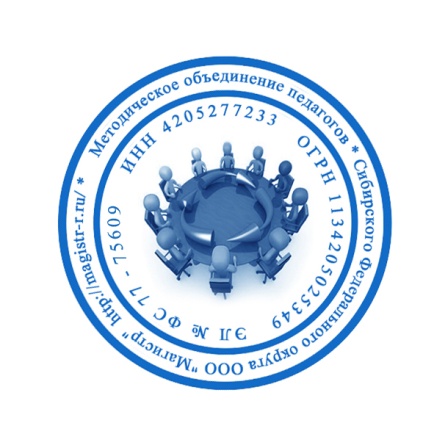 СМИ «Магистр»Серия ЭЛ № ФС 77 – 75609 от 19.04.2019г.(РОСКОМНАДЗОР, г. Москва)Председатель оргкомитета: Ирина Фёдоровна К.Тлф. 8-923-606-29-50Е-mail: metodmagistr@mail.ruОфициальный сайт: https://magistr-r.ru/Приказ №010 от 05.04.2020г.О назначении участников конкурса "Конспекты занятий 2019-2020 учебного года"Уважаемые участники, если по каким – либо причинам вы не получили электронные свидетельства в установленный срок до 15.04.2020г. или почтовое извещение в период до 20.05.2020г., просьба обратиться для выяснения обстоятельств, отправки почтового номера, копий свидетельств и т.д. на эл. адрес: metodmagistr@mail.ru№Населенный пункт, область, город.УчастникСтепень/ результат1МДОУ «Малыш» р.п. ЖелезнодорожныйСеменова Анастасия Ивановна32МК ДОУ д/сад №110Г. НовосибирскЛюбас Наталья Федоровна, Спитченко Ольга Геннадьевна33МАДОУ детский сад №46 г. КиселевскКазанцева Наталья Николаевна34МАДОУ № 95 г.ТомскНечаева Ирина Владимировна25МАДОУ № 95 г.ТомскЛанина Марина Александровна36МАДОУ ЦРР-детский сад № 7, г. БорВечеркова Вероника Валерьевна37АУ ВО ОЦРДП  “Парус надежды”Зиневич  Анна Викторовна3